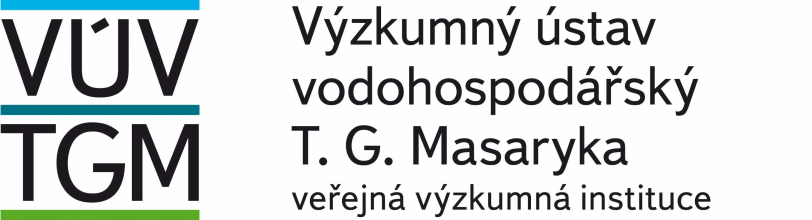 pořádáKurz vzorkování pro pracovníky vodohospodářských a kontrolních laboratoříKurz je určen pracovníkům zabývajícím se odběry vzorků v rámci systémů akreditovaných podle ČSN EN ISO/IEC 17025, tedy nejen pracovníkům provádějícím klasické laboratorní činnosti.Účastníci získají po písemném zkušebním testu certifikát.30. 11. – 2. 12. 2020Kurz se koná distančně prostřednictvím aplikace WebexProgram kurzuZahájení:	pondělí 30. 11. 2020 v 9,30 hod. (9,30 – 10,00 hod. řešení technických potíží s připojením, organizační pokyny)Výuka:Ukončení:	středa 2. 12. 2020 v cca 15 hod.Přednášející:RNDr. Josef K. Fuksa, CSc.Ing. Václav ŠťastnýIng. Jiří KučeraIng. Miroslav VáňaRozsah kurzu je dán následujícími tématy:Přehled a výklad norem týkajících se odběru vzorků vody a vodního prostředí a odpadních vod řady ČSN EN ISO 5667 a dalších norem a předpisů navazujících na normy ČSN ISO.Strategie vzorkování, volba odběrových míst, frekvence, typy vzorkování.Technika a technologie odběru vzorků vody z různých systémů: pitné, povrchové (tekoucí, stojaté), podzemní, odpadní vody a uživatelské systémy, včetně dodržování bezpečnostních předpisů při odběrech.Péče o vzorky a transport do laboratoří.Řízení a zabezpečení kvality vzorkovacích procesů.Začlenění vzorkovacích prací do systému kvality laboratoří.Na oblast vzorkování a jakost dat orientovaný přehled a výklad právních předpisů k vypouštění odpadních vod a odpovídající ochraně recipientů. Přehled a výklad předpisů souvisejících s ochranou vodních zdrojů a obecně s ochranou životního prostředí, které se mohou týkat práce vzorkařů v terénu (přístup a vjezd do chráněných území, předepsaný způsob chování v těchto oblastech, represivní možnosti).Organizační pokynyOdborný garant kurzu: 	RNDr. Josef K. Fuksa, CSc.tel.: 220 197 330, e-mail: josef.fuksa@vuv.czKontaktní osoba: 		Michaela Panamá Dyková			tel.: 220 197 363, e-mail: michaela.dykova@vuv.czCena kurzu je 5733,- Kč vč. DPH Pro účast na distančním kurzu potřebujete jen kvalitní připojení k internetu. Pro každého přihlášeného účastníka kurzu bude zřízen jeden přístup do virtuální učebny, podle udané emailové adresy, kterou prosím uveďte v přihlášce. Na tuto adresu bude též přihlášeným účastníkům poslána pozvánka prostřednictvím standardní aplikace Webex.Zkušební test se bude rovněž vyplňovat on-line, po vyhodnocení testu obdrží účastník poštou Certifikát o absolvování kurzu.Závazná přihláškana Kurz vzorkování pro pracovníky kontrolních a vodohospodářský laboratoří VÚV TGM, v. v. i.ve dnech 30. 11. – 2. 12. 2020Závaznou přihlášku odešlete do 24. listopadu 2020 na adresu:Výzkumný ústav vodohospodářský T. G. Masaryka, veřejná výzkumná instituce, Podbabská 2582/30, 160 00 Praha 6
nebo emailem na adresu: michaela.dykova@vuv.czPondělí	30. 11. 202010,00 – 16,00 hod.Úterý 	01. 12. 202009,00 – 16,00 hod.Středa	02. 12. 202009,00 – 13,00 hod., po skončení přednášek následuje zkušební test Příjmení, jméno, titulNázev a adresa plátce (firmy)Č. účtu plátceIČODIČTelefon na účastníka kurzuE-mail na účastníka kurzuCena bez DPHDPH (21 %)Cena s DPHVložné4 738,- Kč995,- Kč5 733,- KčZávazně se přihlašuji na distanční Kurz vzorkování pro pracovníky vodohospodářských a kontrolních laboratoří pořádaný VÚV TGM, v. v. i., ve dnech 30. 11. – 2. 12 2020.Vložné celkem ………………………………………………,- Kč, uhradím:Převodem na č. ú. 32931061/0100, jako variabilní symbol uveďte IČO plátceSloženkou na č. ú. 32931061/0100, jako variabilní symbol uveďte IČO plátceZávazně se přihlašuji na distanční Kurz vzorkování pro pracovníky vodohospodářských a kontrolních laboratoří pořádaný VÚV TGM, v. v. i., ve dnech 30. 11. – 2. 12 2020.Vložné celkem ………………………………………………,- Kč, uhradím:Převodem na č. ú. 32931061/0100, jako variabilní symbol uveďte IČO plátceSloženkou na č. ú. 32931061/0100, jako variabilní symbol uveďte IČO plátceZávazně se přihlašuji na distanční Kurz vzorkování pro pracovníky vodohospodářských a kontrolních laboratoří pořádaný VÚV TGM, v. v. i., ve dnech 30. 11. – 2. 12 2020.Vložné celkem ………………………………………………,- Kč, uhradím:Převodem na č. ú. 32931061/0100, jako variabilní symbol uveďte IČO plátceSloženkou na č. ú. 32931061/0100, jako variabilní symbol uveďte IČO plátceZávazně se přihlašuji na distanční Kurz vzorkování pro pracovníky vodohospodářských a kontrolních laboratoří pořádaný VÚV TGM, v. v. i., ve dnech 30. 11. – 2. 12 2020.Vložné celkem ………………………………………………,- Kč, uhradím:Převodem na č. ú. 32931061/0100, jako variabilní symbol uveďte IČO plátceSloženkou na č. ú. 32931061/0100, jako variabilní symbol uveďte IČO plátceDatum, razítko, podpisDatum, razítko, podpisDatum, razítko, podpisDatum, razítko, podpis